ТЕХНОЛОГИЧЕСКАЯ КАРТА ОБРАЗОВАТЕЛЬНОЙ ДЕЯТЕЛЬНОСТИОБРАЗОВАТЕЛЬНАЯ ОБЛАСТЬ «ПОЗНАВАТЕЛЬНОЕ РАЗВИТИЕ»ФОРМИРОВАНИЕ ЦЕЛОСТНОЙ КАРТИНЫ МИРА, РАСШИРЕНИЕ КРУГОЗОРАТехнологическая карта по теме «Построим мост» (для детей старшего возраста)Цель: Продолжение развития интереса к конструктивно-модельной деятельности объектов, которые можно использовать в сюжетных играх.Задачи:Расширять представления детей о мостах (их назначении, постройке);упражнять в конструировании мостов из ТИКО по схеме и по замыслу;совершенствовать конструкторские навыки, способность понимать, конкретизировать, строить по схеме конструкцию и собирать в объёмную; воспитывать умение сотрудничать с ровесниками, развивать коммуникативные навыки.Планируемые результаты: разбирается в конструкции и назначении мостов;ориентируется на листе бумаги в клеточку, умеет выполнять математический диктант;умеет правильно соединять ТИКО-детали и создавать объёмную конструкцию по схеме и замыслу.Интеграция образовательных областей: «Познавательное развитие», «Социально-коммуникативное  развитие».Средства реализации: набор конструктора ТИКО «Фантазер», листы белой бумаги в крупную клеточку, простой карандаш, ластики, ноутбук, экран, изображение Крымского моста с разных ракурсов, игрушки для обыгрывания построек. Ход занятия:   Автор: Гришина Екатерина Григорьевна, воспитатель, муниципальное бюджетное дошкольное общеобразовательное учреждение №7, г. Калуга, Калужской области.     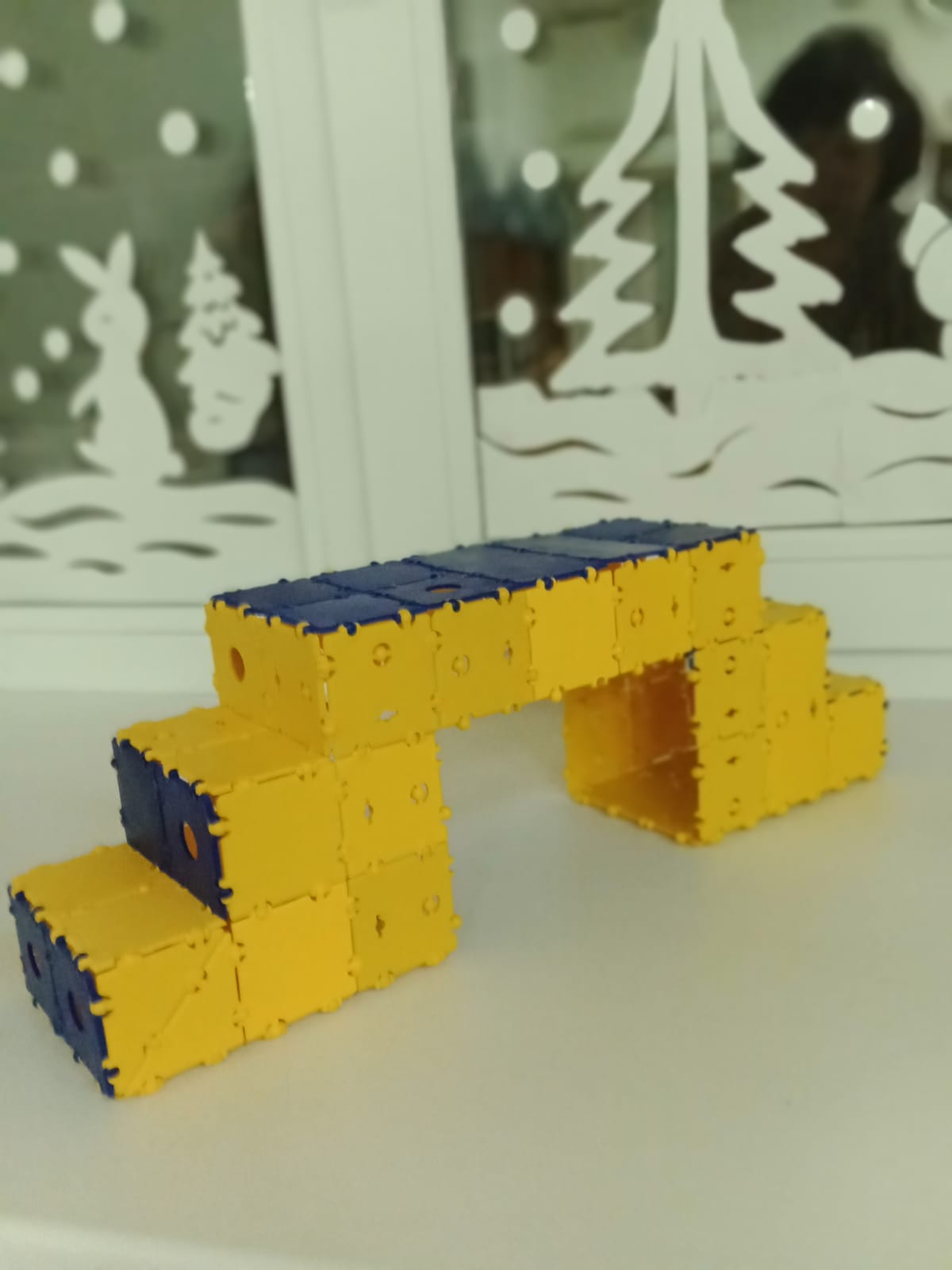 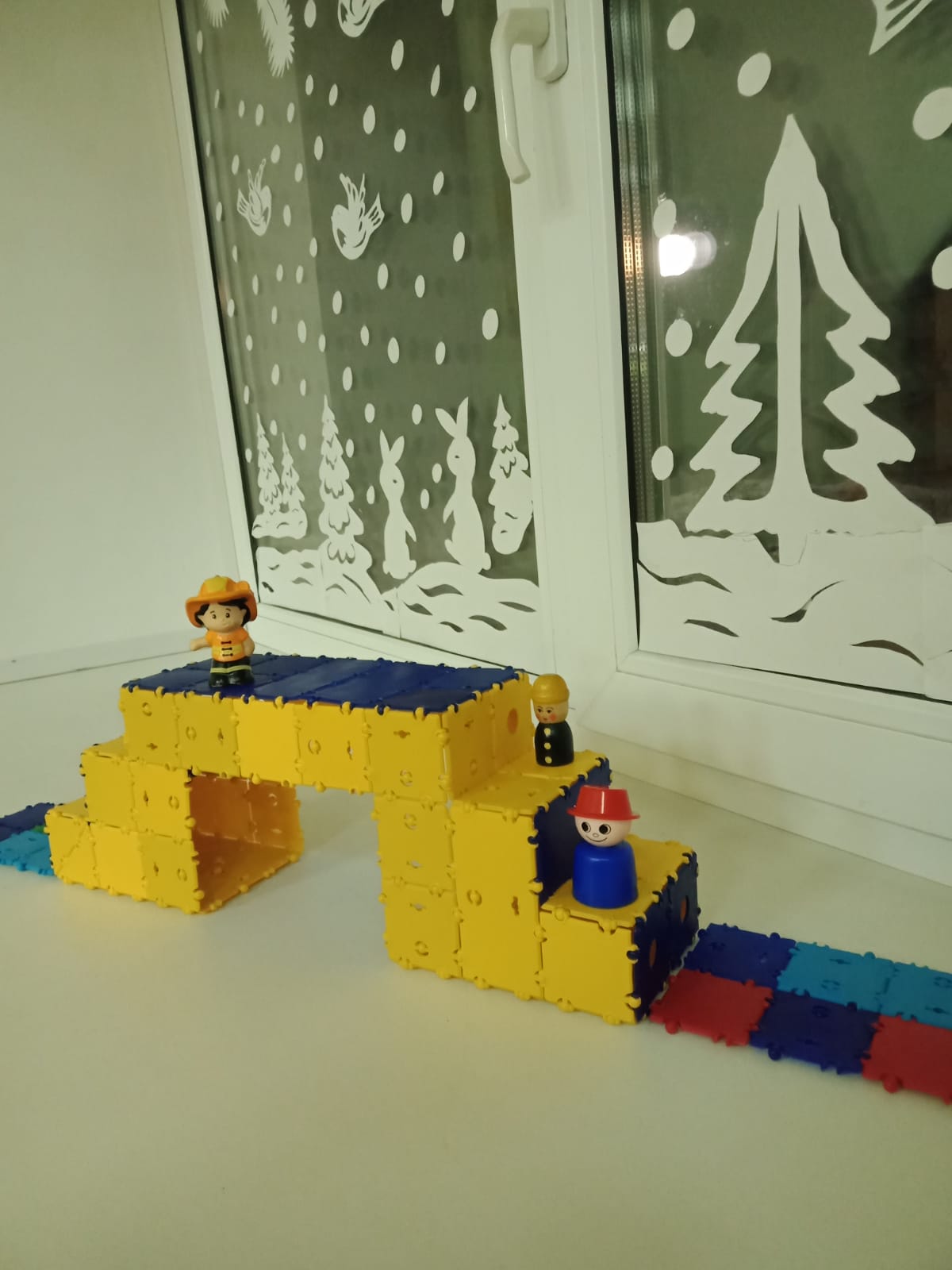 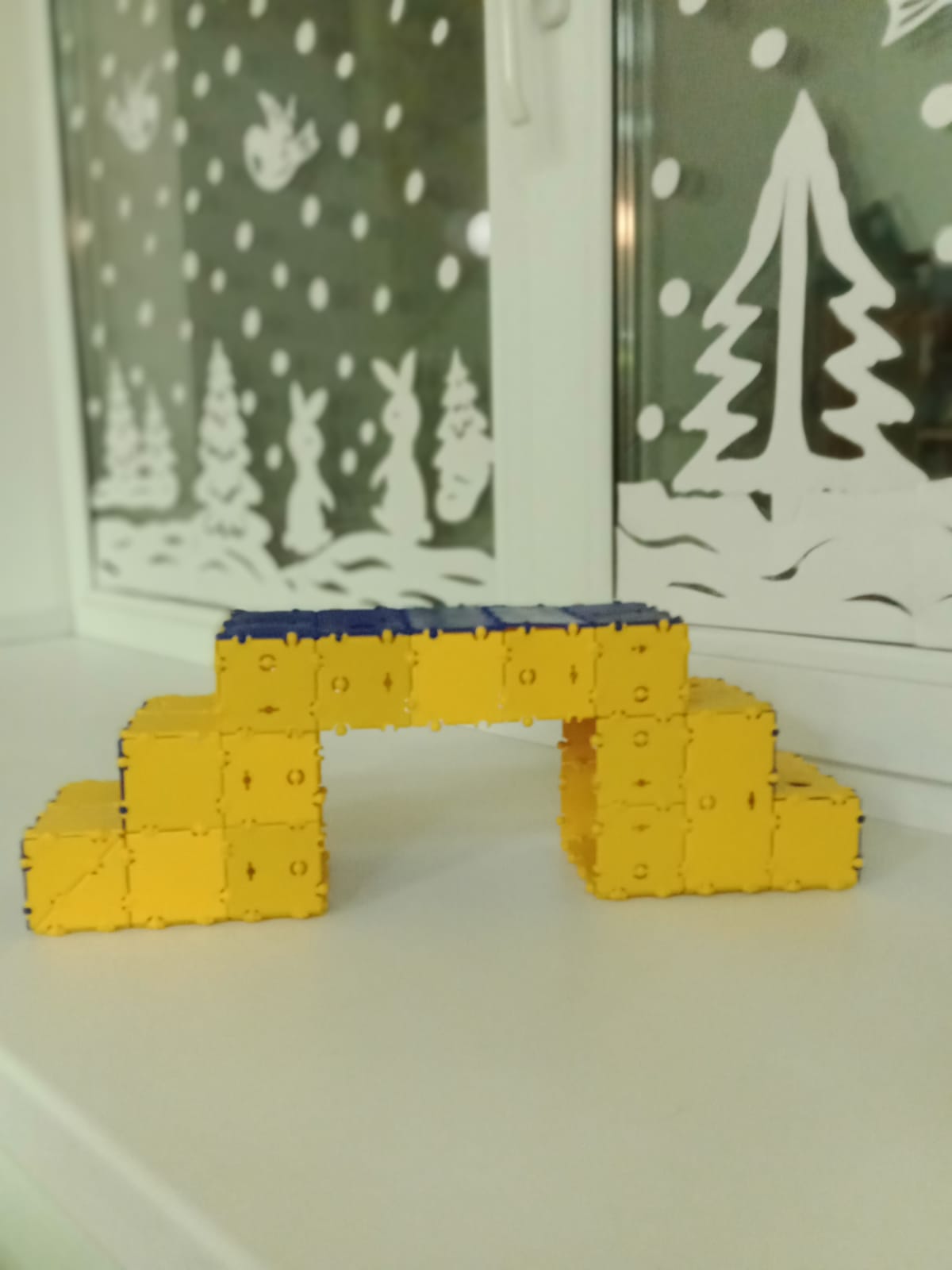 Этапы деятельностиДеятельность педагогаДеятельность детейМотивационно-побудительныйВоспитатель: Дети, сегодня мы совершим с вами экскурсию в проектное  бюро. Дети проходят в проектное бюро, где их встречает главный конструктор (воспитатель берёт на себя роль инженера -конструктора).Главный инженер: Дорогие друзья, мы с вами находимся в бюро, где работают люди самых разных профессий. Как вы думаете, человек какой профессии проектирует разные сооружения? (архитектор, инженер - конструктор).И вы конечно знаете кто, чертит таблицы, чертежи, создает уменьшенную модель  будущей постройки?! (инженеры, архитектор, чертёжники).	Дети отправляются на экскурсию в «проектное бюро». Слушают главного конструктора, отвечают на вопросы.Организационно-поисковыйИнженер - конструктор: Правильно. Значит, для того, чтобы построить что-то, нужно сначала составить схему, т.е. спроектировать модель.В этом, 2023 году наше бюро занимается разработкой схем мостов. Мосты бывают разные: пешеходные, автомобильные, железнодорожные и комбинированные. Хочу познакомить вас с прекрасным сооружением Крымским мостом.Инженер -  конструктор: Я вам помогу составить чертеж пешеходного моста. Мы проведем математический диктант.Возьмите лист в крупную клетку, расположите его горизонтально. Карандашом поставьте точку в нижнем левом углу. Мы начинаем: 1клеточка вверх,1 клеточка вправо,1клеточка вверх, 1 клеточка вправо, 1 клеточка вверх, 5 клеточек вправо, 1 клеточка вниз, 1 клеточка вправо, 1 клеточка вниз, 1 клеточка  вправо, 1 клеточка вниз., 3 клеточки влево, 2 клеточки вверх, 3 клеточки влево, 2 клеточки вниз, 3 клеточки влево. У вас дети должна замкнуться линия, это схема конструкции пешеходного моста. Скажите, сколько таких конструкций потребуется для одного моста с площадкой? (две одинаковых конструкции и соединительная лента из деталей ТИКО). Физкультминутка «Мост нагнулся над рекой…».Самостоятельная работа детей с конструктором ТИКО,Рассматривание и анализ построек. «Возвращаемся» с детьми в детский сад.Подбор мелких игрушек и бросового материала для обыгрывания.Отвечают на вопросы, Дети рассматривают конструкцию Крымского моста. Проявляют интерес к проектированию и строительству мостов. Дети выполняют математический диктант.Дети отвечают, что можно сделать две одинаковые части и соединительную ленту. Можно один мост собрать вдвоемДети выполняют физкультминутку.Дети работают самостоятельно с конструктором, договариваются, сотрудничают.Рефлексивно-коррегирующийОбыгрывание построек.Дети рассматривают  мосты, обыгрывают.